Требования к оформлению статейОбъем текстового материала на русском языке не должен быть не менее 3 и не более 5 страниц текста А-4.Текст  печатается в текстовом редакторе WinWord, шрифт Times New Roman, кегль 14, через 1 интервал. Поля - со всех сторон по . выравнивание – по ширине, абзац – .В правом верхнем углу – Фамилия  И.О. автора,  страна (регион), город и организация, E-mail – 14 кеглем на следующей строке, далее следующий автор …, посередине – название статьи прописными буквами. Затем аннотация (объёмом до 300 знаков), и ключевые слова (до 12 слов).  Все перечисленное на русском и английском языках. Список использованной литературы – в конце текста в алфавитном порядке. В тексте статьи ссылка на источник литературы приводится в квадратных скобках, с указанием номера источника в соответствии с приведенным в конце статьи списком литературы, и страницы (например: [2, с.32]).Заявка на участие в конференции вставляется в конце статьи за списком литературы.Материалы представляются в оргкомитет электронной почтой на адрес: kutaev.sh@mail.ru с обязательной копией на: patyaalieva@yandex.ru  – с пометкой темы «Труд-6». В имени файла следует указать фамилию автора(ов) и первое слово названия статьи.Статьи и тезисы публикуются в авторской редакции. Поэтому обращаем Ваше внимание на необходимость представления материалов в тщательно отредактированном виде с соблюдением всех вышеуказанных требований. Тексты не соответствующие направлению конференции и требованиям оргкомитетом будут отклоняться. Статьи не рецензируются и не возвращаются. Оргкомитет оставляет за собой право отбора и отклонения представленных материалов.Оргкомитет просит участников конференции (по желанию) представить отдельным файлом предложения для включения в проект рекомендации по итогам работы конференции.ПЛЕНАРНОЕ заседание состоится 8 апреля . Начало в 10.00, по адресу: г. Махачкала, ул. Батырая 4, 4 этаж, Конференц-зал.Форма заявки на участие в VI Всероссийской с международным участием научно-практической конференции «Актуальные проблемы социально-трудовых отношений» ФИО ________________________________Место работы _________________________Должность ___________________________Ученая степень, звание _________________Адрес с индексом _____________________Телефоны (раб., дом., моб.) _____________Факс ________________________________E-mail _______________________________Тема доклада _________________________Форма участия (очная, on line связь , заочная) _________Оргкомитет367025, Республика Дагестан, г. Махачкала, ул. Батырая 4, 4 этаж, каб.435Контактный тел: 8(8722)67-59-19; Адреса электронной почты:kutaev.sh@mail.ru, patyaalieva@yandex.ruЭкономический  совет  при Главе Республики ДагестанФГБОУ ВО «Дагестанский государственный университет»ФГБУН Институт социально-экономических исследований ДНЦ РАН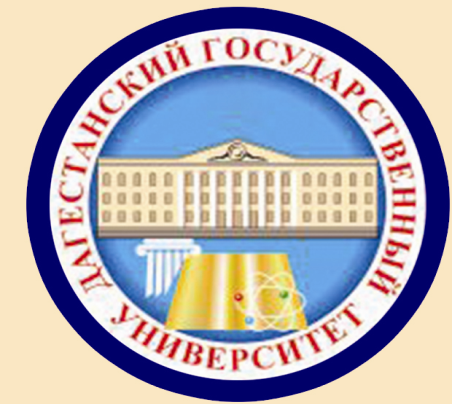 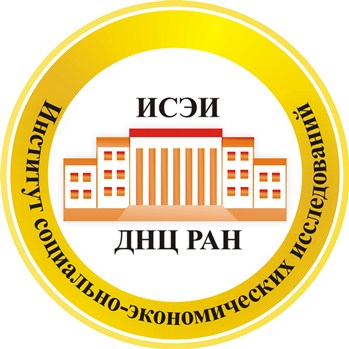 VI Всероссийская с международным участием научно-практическая конференция «АКТУАЛЬНЫЕ ПРОБЛЕМЫ СОЦИАЛЬНО-ТРУДОВЫХ ОТНОШЕНИЙ»(Махачкала, 8 апреля .)УВАЖАЕМЫЕ КОЛЛЕГИ!Приглашаем Вас принять участие в работе VI Всероссийской с международным участием научно-практической конференции  «АКТУАЛЬНЫЕ  ПРОБЛЕМЫ СОЦИАЛЬНО-ТРУДОВЫХ ОТНОШЕНИЙ», проводимой Дагестанским государственным университетом и  Институтом социально-экономических исследований Дагестанского научного центра РАН 8 апреля . Конференция проводится с целью определения проблем и перспектив развития рынка труда и социально-трудовых отношений, систематизации и обобщения уже накопленного опыта в данной сфере. Значимость проведения конференции обусловлена возможностью участия в ее работе известных специалистов, практиков в данной области и выработке решений способствующих формированию эффективной системы социально-трудовых отношений и рынка труда.Основные направления и вопросы конференции:Общие проблемы управления трудовыми ресурсами, рынка труда и социально-трудовых отношений, социальной  политики.Трудовой потенциал: формирование, развитие, использование;Рынок труда и занятость населения: зарубежный и отечественный опыт.Качество и уровень жизни населения. Охрана и безопасность труда.Миграционные процессы: зарубежный и отечественный опыт.Место и роль социального партнерства в решении проблем социально-трудовой сферы.Проблемы профориентации, профобучения, повышения квалификации граждан.Проблемы оценки эффективности инвестиций в человеческий капитал.Основные направления повышения производительности труда и заработной платы.Условия участияДля участия в конференции необходимо в срок до 1 апреля . представить в Оргкомитет статью (доклад, тезис), заявку на участие, в соответствии с Требованиями к оформлению статей. Сборник материалов конференции будет размещен на сайте: http://elibrary.ru, в наукометрической базе данных – РИНЦ.Оргкомитет обращает внимание авторов на то, что на  конференцию могут быть представлены не более двух статей – одну статью в личном авторстве и одну в соавторстве.Статьи студентов, магистрантов и аспирантов принимаются в соавторстве со специалистом с ученой степенью (кандидатом или доктором наук)Внимание!Организационный взнос не предусмотрен.Участие в конференции и публикация материалов – Бесплатно.Иногородним участникам конференции Сборник материалов будет выслан в электронном виде (в формате .pdf) Форма проведения конференции – очнаяУчастие – очное, on line связь, заочное. Проезд и проживание участников – за счет командирующей стороны.